St. Mary’s Primary and Pre-school Newsletter (4)Harvest BoxesPlease could we kindly ask for tins and packets of food to put into our harvest boxes that we will be sharing out into the community on Wednesday, 21st of October. Our fantastic community gardeners will also be sharing some of their lovely fresh produce grown in our school gardens. The children from Miss Cookson’s class will be distributing them. Flu ImmunisationsJust a gentle reminder that the children in years ? will be having their flu immunisations on Friday, 16th October. REPORTS TO PARENTSAs we unfortunately can’t have our usual parents evening to discuss your child’s progress this half term, the teachers will write a report for the children. This will be sent home at the end of November. If however, you have any questions / concerns in the meantime,please contact us immediately so that we can help.  School CurriuclumYears 4/5/6 are celebrating ‘Black History Month’ at the moment by finding out about the lives of famous black people. We are looking forward to their presentation at the end of the half term. Across school, we will be learning about other faiths and this time it will be Judaism. The children will be learning about Jewish rituals and symbols and finding out about the Torah – the first part of the Jewish bible.  BE SEEN IN GREENOur charity ambassador, Sophie, organised our ‘Be Seen In Green’ day for the Royal Manchester Children’s Hospital on Friday, 9th Oct. The children came to school wearing green clothes with a donation. Altogether, we raised ?? for these super cause. Thankyou for all your donations.  HALF TERM HOLIDAYWe break up for the half term holiday on Thursday, 22nd October and return to school on Tuesday, 3rd of November. We hope you have a peaceful week. What’s Happening?Christmas DVD As we look forward to December and start to make plans, it is with sadness that it looks like we probably won’t be able to invite you all in as usual for all our lovely events. However, we are very excited to announce that we will be making a Christmas DVD / USB for you to buy before the end of term. It will be called, ‘St. Mary’s Sings Christmas’ and will include a short nativity from the Reception and pre-school children,  traditional carols and Christmas songs from Mrs Cowburn’s and Miss Cookson’s classes and a few messages here and there. It will be a really lovely stocking filler for family members and a keepsake for years to come.We are going to film this quite early – around the 19 /20th of November so that Mick and Sue Rich, who have very kindly offered to film it for us, can put it altogether ready for distribution before the end of term. There will be an option to pre-order DVDs / USB sticks beforehand. There will be a nominal fee for them to cover expenses. In the next week or two, we will send out order forms for you to complete. We will send this home before the end of half term (hopefully!)In the meantime, Miss Taylor will send out a nativity costume list for all her children if parents would be willing to help us out these. We will also ask the children in years 1-6 to wear a colourful Christmas jumper / Santa hat / reindeers antlers etc. so get looking in your Christmas boxes!!!Open DaysWe are inviting new families to come and visit our school from Monday 12th October until Thursday 22nd October from 4.30pm until 6pm. This will be by appointment only so that we can ensure the safety of all visiting. Please can you share this with any families that you know that have young children and are looking for school places. The poster is also on our Facebook page so again, please do share it. We have already starting taking bookings over the phone for visits – our telephone number is 01995 61367.  Stars of the WeekFriday 2nd October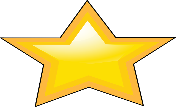 FreyaSebbySophieFriday 9th OctoberWell done to ALL our children for working hard and trying their best. We have trophies to hand out at the end of the half term to the child from each year group who has really tried hard in everything. Good luck to everyone!